نموذج السيرة الذاتية الموحد لأعضاء هيئة التدريسSummer course First semester 1442Second semester 1442First semester 1443البيانات الأساسيةالبيانات الأساسيةالبيانات الأساسيةالاسمتهاني علي سالم محارم 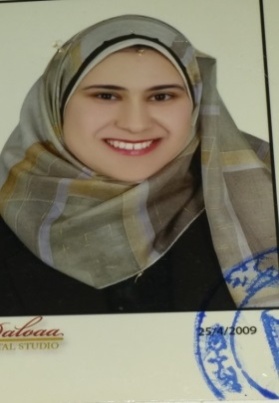 ا الوظيفيةأستاذ مساعد التمريض الباطني والجراحي أستاذ مساعد التمريض الباطني والجراحي الجهةكلية العلوم الطبية التطبيقية كلية العلوم الطبية التطبيقية القسمقسم التمريض قسم التمريض رقم الهاتف966+0549779639966+0549779639البريد الإلكترونيtahani@bu.edu.satahani@bu.edu.saالموقع الشخصي--Basic InformationBasic InformationTahani Ali Salem MaharemNameMedical surgical nursing assistant professor PositionApplied medical science faculty EmployerNursing Department0549779639966+Phonetahani@bu.edu.saEmail-Websiteالمؤهلاتالمؤهلاتالدكتوراه دكتوراة في علوم التمريض الباطني والجراحي - -جامعة الأسكندرية- مصر -2015مالماجستيرماجستير في علوم التمريض الباطني والجراحي– جامعة الأسكندرية- مصر٢2012مالبكالوريوسبكالريوس التمريض  – جامعة الأسكندرية- مصر2005مأخرى-QualificationsQualificationsPHD in medical surgical nursing science Alexandria university Egypt   2015 PhDMSc  in medical surgical nursing science Alexandria university Egypt - 2012MastersNursing science 2005Bachelor-Otherالاهتمامات البحثيةتكتب في شكل قائمة نقطية ()االتأهيل الرئوي لمرضي الانسداد الرئوي المزمن طرق العلاج الغير تداخلية لمرضي الجهاز التنفسي العلاج بالسياتشو  ,الابر الصينية التدريب الاكلينيكي للتمريض الباطني والجراحي Research InterestsShould be written in a bullet list ()Pulmonary rehabilitation for chronic obstructive pulmonary disease patientsNoninvasive respiratory treatment modalities.Acupressure / Acupuncture Medical surgical nursing clinical educationResearch  titles :Effect of Pursed lip breathing versus acupressure on relieving dyspnea for chronic obstructive pulmonary disease. Effect of Upper limb exercise, lower limb exercise and combined training on prognostic index for chronic obstructive pulmonary diseaseFactors affecting clinical training at medical surgical department faculty of nursing Alexandria University from perspective of students. النشر العلمي Publicationsالنشر العلمي PublicationsOn process Scopus-Google Scholars-Microsoft Academic-Research Gate-dblp-Researcher ID-ORCIDالتدريسالتدريسالتدريسالتدريسالتدريسرمز المقررعنوان المقررالساعات المعتمدةساعات الاتصالالفصل الدراسي33011307التغذية الصحية 221441  فصل صيفي 33091108علم الأدوية 331441 فصل صيفي 33011471تمريض الرعاية الحرجة 331442فصل أول 33011474تمريض الطوارئ331442فصل أول 33011472التدريب الاكلينيكي 3481442فصل أول TeachingTeachingTeachingTeachingTeachingTermComm. HoursCredit HoursCourseCourse #1441 summer course22Health nutrition 330113071441 summer course33Pharmacology 330911081442 first semester33Critical care nursing 330114711442 first semester33Emergency nursing 330114741442 first semester33Clinical practice 333011472التدريسالتدريسالتدريسالتدريسالتدريسرمز المقررعنوان المقررالساعات المعتمدةساعات الاتصالالفصل الدراسي3301-1471تمريض الرعاية الحرجة45الأول  14423301-1406تمريض الطوارئ33الأول  14423301-1472التطبيق الإكلينيكي 348الأول  1442TeachingTeachingTeachingTeachingTeachingTermComm. HoursCredit HoursCourseCourse #1442 first semester5433011471Critical care nursing1442 first semester3333011406Emergency nursing1442 first semester8433011472Clinical practice 3التدريسالتدريسالتدريسالتدريسالتدريسرمز المقررعنوان المقررالساعات المعتمدةساعات الاتصالالفصل الدراسي3301-1471تمريض الرعاية الحرجة45الأول  14423301-1406تمريض الطوارئ33الأول  14423301-1472التطبيق الإكلينيكي 348الأول  1442التدريسالتدريسالتدريسالتدريسالتدريسرمز المقررعنوان المقررالساعات المعتمدةساعات الاتصالالفصل الدراسي3301-1471تمريض الرعاية الحرجة45الأول  14423301-1406تمريض الطوارئ33الأول  14423301-1472التطبيق الإكلينيكي 348الأول  1442التدريسالتدريسالتدريسالتدريسالتدريسرمز المقررعنوان المقررالساعات المعتمدةساعات الاتصالالفصل الدراسي3301-1241أساسيات تمريض 256الثاني  14423301-1406تمريض الطوارئ33الثاني   14423301-1414تمريض الحالات الحرجة المزمنة 22الثاني   1442TeachingTeachingTeachingTeachingTeachingTermComm. HoursCredit HoursCourseCourse #1442 secondsemester6333011471Fundamental 21442 secondsemester3333011406Emergency nursing1442 secondsemester843301-1414Critical care for chronic conditions التدريسالتدريسالتدريسالتدريسالتدريسرمز المقررعنوان المقررالساعات المعتمدةساعات الاتصالالفصل الدراسي3301-1241أساسيات تمريض 256الثاني  14423301-1406تمريض الطوارئ33الثاني   14423301-1414تمريض الحالات الحرجة المزمنة 22الثاني   1442التدريسالتدريسالتدريسالتدريسالتدريسرمز المقررعنوان المقررالساعات المعتمدةساعات الاتصالالفصل الدراسي3301-1231أساسيات تمريض 156الأول3301-1351التمريض الباطني والجراحي 145الأول TeachingTeachingTeachingTeachingTeachingTermComm. HoursCredit HoursCourseCourse #First semester6533011231Fundamental 1First semester543301-1351Medical surgical 1